Nr. ............. .din .........................                                                                                Nr. …………….. din………………………….REGULAMENT DE ORGANIZARE ȘI DESFĂȘURARE ASIMPOZIONULUI  JUDEȚEAN,,PERSPECTIVE ŞI EXPERIENŢE ÎN EDUCAŢIA INCLUZIVĂ”EDIŢIA a II-aSIMPOZION ORGANIZAT ÎN CADRUL PROIECTULUI JUDEŢEAN ,,PARTENERI ÎN ŞCOALA INCLUZIVĂ”INSTITUȚIILE ORGANIZATOARE: Inspectoratul Școlar Județean Constanța și Centrul Judeţean de Resurse și Asistenţă Educaţională ConstanţaDate de contact instituție organizatoare: Telefon: 0341/451.783; 0757/045.420 (Georgiana Beu)Fax: 0341/451.783E-mail:simpozion.peei@gmail.comPARTENERI:Casa Corpului Didactic ConstanţaTV Alpha Media Medgidia 	Inspectoratul Școlar Județean Constanța și Centrul Judeţean de Resurse și Asistenţă EducaţionalăConstanţa organizează în data de 11 mai 2018, ȋntre orele 900 – 1600, ediţia a II-a a Simpozionului Judeţean cu tema ,,PERSPECTIVE ŞI EXPERIENŢE ÎN EDUCAŢIA INCLUZIVĂ”. Simpozionul va avea următoarele secţiuni:METODE INTERACTIVE ÎN EDUCAŢIA INCLUZIVĂEDUCAŢIA INCLUZIVĂ APLICATĂ – EXEMPLE DE BUNE PRACTICIEU ÎN ȘCOALA INCLUZIVĂ– CONCURS DE LUCRĂRI ARTISTICE TEMATICEARGUMENT,,Trebuie să fii schimbarea pe care vrei să o vezi în lume!” GandhiEducația incluzivă este un domeniu viu, aflat într-o continuă transformare și de mare interes pentru învățământul românesc. Specialiștii din domeniu sunt preocupați de aprofundarea acestei problematici în vederea identificării celor mai bune soluții.	Şcoala de tip incluziv este şcoala accesibilă, de calitate şi care îşi îndeplineşte menirea de a se adresa tuturor, de a-i determina să înveţe, de a-i deprinde şi abilita cu elementele esenţiale, necesare integrării lor sociale. Factorii care facilitează incluziunea la nivelul unei unităţi şcolare se concentrează pe trei dimensiuni: 1. Cultura - se referă la măsura în care filosofia educaţiei incluzive este împărtăşită de toate cadrele didactice din şcoală şi în care ea poate fi observată de toţi membrii comunităţii şcolare şi de toţi cei care intră în şcoală; 2. Strategia – se referă la plasarea abordării incluzive în nucleul dezvoltării şcolare, astfel încât acesta să se reflecte în toate strategiile şi să nu fie privită ca o nouă strategie, distinctă de toate celelalte, care se adaugă la cele existente; 3. Practica - se referă la asigurarea reflectării în activitatea la clasă, atât a culturii, cât şi a politicilor incluzive ale şcolii. Activităţile de predare - învăţare trebuie să încurajeze participarea tuturor cursanţilor la clasă.Urmărindu-se diseminarea experienței în domeniul integrării elevului cu CES, simpozionul își propune să facă cunoscute exemple de bune practici dobândite anterior, să stimuleze creativitatea participanților, facilitând schimbul de experiență cu impact pozitiv asupra mediului școlar incluziv în mai multe privințe, pentru a produce schimbări pozitive în ceea ce privește percepția, gradul de toleranță și de empatie față de fenomenele de incluziune și integrare a elevilor cu CES.SCOPValorizarea și valorificarea experiențelor din mediul școlar incluziv în abordarea problematicii elevilor cu CES.	OBIECTIVEÎmbunătăţirea relaţiilor de cooperare între partenerii implicaţi în educația incluzivă.Promovarea rezultatelor obținute de către partenerii implicaţi în educația incluzivă.Valorificarea experienţelor didactice ale cadrelor didactice din învăţământul preprimar, primar, gimnazial şi liceal care sunt implicaţi ȋn educaţia copiilor şi adolescenţilor cu CES.Diseminarea unor exemple de bune practici în abordarea preşcolarilor şi elevilor cu CES integrați în învățământ.LOCUL DE DESFĂŞURARE AL SIMPOZIONULUI: Centrul Judeţean de Resurse și Asistenţă Educaţională Constanţa, Bulevradul Mamaia, nr. 197.GRUP ȚINTĂCadrele didactice din județul Constanța, interesate de problematica educației incluzive.Preşcolari şi elevi din școlile în care sunt elevicu CES integraţi în învățământul de masă.IMPACT- REZULTATE AŞTEPTATE         Valorificarea bunelor practici întâlnite în experiența profesională a cadrelor didactice care sunt implicaţi ȋn educaţia copiilor şi adolescenţilor cu CES.Publicarea lucrărilor simpozionului în Revista„Dynamis” a Casei Corpului Didactic Constanța (ISSN).Organizarea unei expoziții-concurs cu desene/picturi/colaje realizate de către preşcolarii şi eleviidin școlile în care sunt elevicu CES integrați în învățământul de masă.ACTIVITĂȚI DE PROMOVARE, DISEMINARE, MEDIATIZAREActivitățile simpozionului vor fi mediatizate și diseminate de către echipa de coordonare a proiectului ,,Parteneri ȋn educația incluzivă” prin toate mijloacele de informare.PROGRAMUL SIMPOZIONULUIPerioada de desfășurare: 11 mai 2018, între orele 900– 1600:830 - 900  Primire și înregistrare participanți900- 1000Festivitate de deschidere1000 - 1030 Pauză de cafea1030 - 1230 Secțiunea 1- lucrări în plen şi 1330 - 1530 Secțiunea 2  - ateliere de lucru1230 - 1330 Pauza de prânz1330 - 1530 Secțiunea 2 - ateliere de lucru1530- 1630  Închiderea lucrărilor simpozionului – reuniune în plen, concluziiASPECTE  ORGANIZATORICE:Până la data de 20 aprilie 2018se vor comunica: titlul lucrării, numele şi prenumele autorului/ autorilor, unitatea şcolară, adresa, numărul de telefon, conform fișei de înscriere (Anexa 1), un rezumat al lucrării (8 - 10 rânduri) şi lucrarea  integral, pe adresa de e-mail simpozion.peei@gmail.com.O lucrare poate avea cel mult doi autori; se va pune accent pe aspecte practice legate de tema simpozionului.Pentru expoziţie vor fi depuse la secretariatul CJRAE sau trimise prin poştă,maxim trei lucrărila nivel de clasă(cel puțin o lucrare a elevului integrat),până la data de 20 aprilie 2018, pe adresa Centrului Judeţean de Resurse şi Asistenţă Educaţională Constanța (Bulevardul Mamaia, nr. 197, Constanţa), cu menţiunea: Pentru Concursul ,,Eu în școala incluzivă”.Participarea la simpozion este gratuită. Înscrierea la concurs se realizează în urma completării acordului de parteneriat (Anexa 3) în două exemplare, concursul fiind inclus în Proiectul judeţean ,,Parteneri în şcoala incluzivă” (CAEJ nr. 4983A/05.10.2017).SECȚIUNEA I: METODE INTERACTIVE ÎN EDUCAȚIA INCLUZIVĂGrup țintă –cadre didactice din învăţământul preprimar, primar, gimnazial şi liceal din județul Constanța.Lucrările prezentate trebuie să aibă originalitate, noutate şi aplicabilitate practică în activitatea didactică.Lucrarea va fi transmisă în format electronic, cu următorul subiect: Pentru Secţiunea I, la următoarea adresă de email: simpozion.peei@gmail.com, până la data de 20 aprilie2018.Pentru susţinerea lucrării, se pot folosi materiale demonstrative: portofolii, imagini, proiecte, prezentări PowerPoint, organizatorul punând la dispoziţia participanţilor calculator şi videoproiector.Pentru a fi acceptată, lucrarea trebuie să respecte tematica simpozionului, precum și termenul limită de trimitere a lucrării (neacceptarea lucrării va fi anunţată pe  email).Timpul de prezentare a rezumatului lucrării în cadrul simpozionului va fi de 5 - 7 minute.SECȚIUNEA a II-a: EDUCAȚIA INCLUZIVĂ APLICATĂ - EXEMPLE DE BUNE PRACTICI Grup țintă - cadre didactice din învăţământul preprimar, primar, gimnazial şi liceal din județul Constanța.Lucrările trebuie să ilustreze exemple de cazuri concrete din experiența profesională personală, studii de caz, metode implementate cu succes în activitatea de învățare/ adaptare/integrare  a copiilor şi adolescenților cu CES, relația școală-familie privind problematica educației incluzive, povești de succes privind integrarea preşcolarilor şi elevilor cu CES în școală și/sau pe piața muncii.Lucrările vor avea maxim 2 autori.Lucrarea va fi transmisă în format electronic, cu următorul subiect: Pentru Secţiunea II, la următoarea adresă de email: simpozion.peei@gmail.com, până la data de 20 aprilie 2018.Pentru susţinerea lucrării se pot folosi materiale demonstrative: portofolii, imagini, proiecte, prezentări PowerPoint, organizatorul punând la dispoziţia participanţilor calculator şi videoproiector.Pentru admiterea lucrării, vă rugăm să vă integraţi în tematica simpozionului și în termenul limită de trimitere a lucrării (neacceptarea lucrării va fi anunţată tot pe email).Timpul de prezentare a rezumatului lucrării în cadrul simpozionului va fi de 5 - 7 minute.SECȚIUNEA a III-a: EU ÎN ȘCOALA INCLUZIVĂ - CONCURS ȘI EXPOZIȚIE DE LUCRĂRI ARTISTICE TEMATICECondiţii de participare: La acest concurs cadrul didactic va putea  înscrie maxim 3 lucrări (cel puțin o lucrare a/despre elevului/elevul integrat), din şcoala pe care o reprezintă.Concursul „Eu în şcoala incluzivă” va fi organizat astfel:Nivelul I: preşcolariNivelul II:clasele I-IVNivelul III: clasele V-VIIIElevul/elevii vor realiza un desen/colaj, pornind de la titlul concursului, respectând tematica acestuia, pe o coala A4. Pot realiza lucrări atât elevii care au în grupă/clasă elevi integrați cu cerințe educaționale speciale, cât i elevii cu cerințe educaționale speciale. Lucrarile pot fi realizate în creion, creioane colorate, cariocă, acuarele sau colaje. Perioada de desfăşurare: Lucrările pot fi depuse până în data de 20 aprilie 2018, la secretariatul CJRAE, situat în Bulevardul Mamaia, nr. 197, Constanţa, sau pot fi expediate prin poştă, pe adresa Centrului Judeţean de Resurse şi Asistenţă Educaţională, Bulevardul Mamaia, nr. 197, Constanţa, cod poştal 900540; cu menţiunea: Pentru Concursul ,,Eu în şcoala incluzivă”, până la data de 20 aprilie 2018 (data expedierii).Desfaşurarea concursului (jurizarea): 11 mai 2018,  interval orar 900-1600.Locul de desfășurare: Centru Județean de Resurse și Asistență Educațională Constanţa, Bulevardul Mamaia, nr.197.Criterii de evaluare: originaliate, claritatea mesajului transmis, încadrarea în specificul concursului, unitatea compoziţiei.Cerinţe privind trimiterea lucrărilor:Lucrările vor avea pe verso lipită o etichetă cu datele participantului: nume şi prenume, şcoala, clasa, nivelul, profesor îndrumător, date de contact;Lucrările pot fi depuse până în data de 20 aprilie 2018, la secretariatul CJRAE, situat în Bulevardul Mamaia, nr. 197, Constanţa, sau pot fi expediate prin poştă, pe adresa Centrului Judeţean de Resurse şi Asistenţă Educaţională, Bulevardul Mamaia, nr. 197, Constanţa, cod poştal 900540; cu menţiunea: Pentru Concursul ,,Eu în şcoala incluzivă”, până la data de 20 aprilie 2018 (data expedierii).Model de etichetă:Se vor acorda diplome, atât pentru elevii participanți, cât și pentru cadrele didactice coordonatoare.Se vor acorda premii  pentru fiecare nivel;Înscrierea se va facepe baza fişei de înscriere (Anexa nr. 2).Lucrările trimise nu se vor returna.Lucrările vor fi expuse la sediul CJRAE, în spaţii special amenajate, în cadrul unei expoziţii.REGULAMENTPRIVIND ÎNSCRIEREA PARTICIPANŢILOR LA SIMPOZIONÎnscrierea participanţilor la simpozion, Secţiunile I si II:Se va face, până la data de 20 aprilie 2018, pe baza fişei de înscriere (Anexa), la următoarea adresă de email: simpozion.peei@gmail.com.Participanţii a căror prezentare necesită materiale suport (flipchart, videoproiector) sunt rugaţi să precizeze acest aspect în formularul de înscriere.Notă: Lucrările trimise după data de 20 aprilie 2018nu vor fi luate în considerare pentru publicare.Înscrierea participanţilor la simpozion, Secțiunea III:Înscrierea se va face, până la data de 20 aprilie 2018, pe baza fişei de înscriere (Anexa 2) şi a Acordului de parteneriat (Anexa 3)în două exemplare originale, semnate şi ștampilate, la următoarea adresă de email: simpozion.peei@gmail.com.Vor fi transmise maxim 3 lucrări artistico-plastice/elev sau preşcolar. Fiecare lucrare va fi numerotată și etichetată. Eticheta va conține: denumire obiect/lucrare, nume elev, grupa/clasa, nume cadru didactic coordonator, unitatea de învățământ, judeţul.Taxa de participare:Nu se percepe taxă de participare.Normele de tehnoredactare:1. Conținutul lucrării: format A4, font Times New Roman, size 12, single spacing; număr maxim de pagini: 2; paginile nu se numerotează; se utilizează, obligatoriu, scrierea cu diacritice.2. Setarea paginilor: stânga:3 cm; sus, jos, dreapta: 2,5 cm.3. Titlul lucrării: bold, centrat, TNR, size 14, urmat de un rând liber.4. Prenumele și numele autorului: bold, aliniat dreapta, size 11.5. Numele instituției: bold, aliniat dreapta, size 11.8. Citatele vor fi scrise în TNR, size 12, italic.9. Notele apar în text: numele autorului, anul apariției, pagina.10. Bibliografia: în ordinea alfabetică, TNR, 11, după modelul.a)pentru cărți: nume, prenume, anul apariției, titlul cărții (cu italice), editura, localitatea, nr. pagini;b)pentru articole: nume, prenume, titlul articolului (italic), numele revistei (ghilimele), anul, volumul (nr.), paginile;Notă: Responsabilitatea asupra redactării lucrării revine în exclusivitate autorului.Notă:  Organizatorii îşi rezervă dreptul de a respinge lucrările care nu respectă normele de tehnoredactare de mai sus şi legea drepturilor de autor.  Participanţii sunt rugaţi să completeze corect Fişa de înscriere. Datele oferite se vor utiliza la redactarea diplomelor de premiere sau de participare la simpozion.Criterii de evaluare/jurizareLucrările trimise vor fi evaluate de către un comitet științific după următoarele criterii:Conținut științific, în acord cu tema și scopul simpozionuluiAbordarea tematicăElementele de inovare în domeniuCertificare-Simpozionul se va finaliza cu publicarea lucrărilor în Revista ,,Dynamis” (ISSN) a Casei Corpului Didactic Constanța, format electronic.-Expoziție cu desenele elevilor în sediul CJRAE Constanța.-Diplome de participare.Date de contact:CentrulJudețean de Resurse și Asistenţă Educaţională ConstanţaBulevardul Mamaia, nr. 197, Mun. Constanţa, jud. ConstanţaTel/fax – 0341/451.783ANEXA 1FIŞĂ DE ÎNSCRIERE

la Simpozionul Judeţean cu tema,,PERSPECTIVE ŞI EXPERIENŢE ÎN EDUCAŢIA INCLUZIVĂ”EDIŢIA a II-aPerioada: 11 mai 2018Nume şi prenume cadru didactic participant:
Specialitatea:_____________________________________________________Adresa: __________________________________________________________________________E-mail:    _____________________________        telefon fix / mobil:___________________Unitatea şcolară: 
Adresa unităţii şcolare (localitate, stradă, nr., judeţ, cod poştal) 


Telefon:Fax: Titlul lucrării:
Secțiunea:
E-mail:	telefon fix / mobil: ___________________Participare: (directă/ indirectă): _________________________Susţinerea lucrării presupune utilizarea videoproiectorului :  DA      NU      ANEXA 2FIŞĂ DE ÎNSCRIERE LA CONCURS,,Eu în şcoala incluzivă” – Ediţia a II-a,  Constanţa,  11 mai 2018Nume cadru didactic coordonator: ________________________Unitatea şcolară: ______________________________________Adresa  _______________________________________________Telefon________________________ Fax__________________Specialitatea: _________________________________________E-mail: ____________________________Telefon: ____________________ Mobil:__________________Creaţii plastice:Director,                                                                                                  Cadrul didactic coordonator,________________________                                                              ________________________________ANEXA 3Nr. ......... / .................................                                                                Nr. ......... / .................................ACORD DE PARTENERIATI. PARTENERI:Art. 1 Centrul Judeţean de Resurse şi Asistenţă Educaţională Constanţa, cu sediul în B-dul. Mamaia, nr.197 reprezentată prin director, prof. psih. drd. Ermolaev Irina, în calitate de Aplicantşi Şcoala..........................................................................................., reprezentată prin director, prof..............................................., respectiv prof.  ........................................................ în calitate de Partener.II.OBIECTUL ACORDULUI DE PARTENERIATArt. 2 Derularea concursului „Eu în şcoala incluzivă” Obiectul prezentului parteneriat îl reprezintă colaborarea dintre Centrul Judeţean de Resurse şi Asistenţă Educaţională Constanţa şi................................................................................, în vederea desfăşurării proiectului judeţean ,,Parteneri în şcoala incluzivă”.III.DURATA ACORDULUI DE PARTENERIAT: AN ŞCOLAR 2017-2018IV. IMPLICAREA PARTENERILOR ȊN PROIECT:Centrul Judeţean de Resurse şi Asistenţă Educaţională Constanţa se obligă să asigure, ȋmpreună cu Inspectoratul Şcolar Judeţean Constanţa, baza logistică necesară pentru derularea proiectului.Centrul Judeţean de Resurse şi Asistenţă Educaţională Constanţa se înscrie, cu participarea elevilor, cadrelor didactice, la activităţile Proiectului Judeţean ,,Parteneri ȋn educaţia incluzivă".V. OBIECTIVELE PARTENERIATULUI:Stimularea implicării copiilor cu CES în concursuri;Cunoaşterea şi valorificarea potenţialuluicreativ al elevilor cu CES;Identificarea şi dezvoltarea aptitudinilor artistice la elevii cu CES din şcolile de masă;Dezvoltarea colaborării între partenerii implicaţi în lucrul cu copiii cu CES la nivelul judeţului Constanţa;Promovarea exemplelor de bună practică prin participarea cadrelor didactice şi a celorlalţi participanţi la  activităţile proiectului.Rolul instituţiei iniţiatoare:Să mediatizeze desfăşurarea simpozionului;Să primească  lucrările realizate de către şcolile partenere şi să realizeze expoziţia;Să asigure evaluarea lucrărilor de către comisia de jurizare;Sa asigure cadrul de desfășurare al concursului de lucrări artistice;Să elibereze diplomele elevilor şi adeverinţele cadrelor didactice în termenul stabilit.Rolul instituţiei partenere:Să înscrie elevii în concurs;Să îndrume elevii în realizarea lucrărilor;Să expedieze lucrările selectate pe adresa instituţiei iniţiatoare;Să distribuie elevilor participanţi diplomele/premiile cuvenite.Prezentul Acord se încheie în două exemplare, câte unul pentru fiecare parte. Partenerii se obligă să colaboreze pe toată durata proiectului pentru ca acesta să se deruleze conform regulamentului.VI. DISPOZIŢII FINALE       Acordul de parteneriat poate fi revizuit sau completat cu acordul scris al părţilor semnatare în funcţie de necesitate.      Prezentul ACORD DE PARTENERIAT s-a încheiat astăzi____________, în 2 exemplare originale, câte  un exemplar pentru fiecare partener.Centrul Judeţean de Resurse şi Asistenţă Educaţională Constanţa	ŞCOALA..............DIRECTOR,  							DIRECTOR,                                                                                      Prof. psih. drd. Ermolaev Irina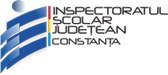 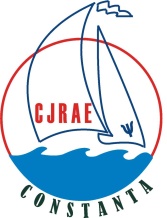 Numele şi prenumele preșcolarului/ elevului:Clasa/ grupa:Unitatea şcolară:Nivelul:Cadru didactic îndrumător:Tel. / e-mail cadru didactic îndrumătorNr. crt.Numele şi prenumele cadrului didacticNumele si prenumele preșcolarului/elevului/ clasa/şcoalaTitlul lucrăriiTipul:Pictură/colaj/desenObservaţii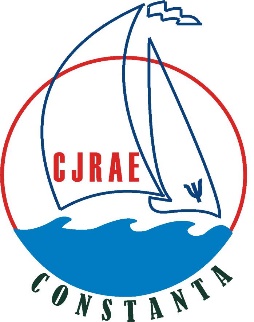 Școala …………………………………………………………………..Str.  .............................................. Nr..............Tel. ……………………………………………………….e-mail: